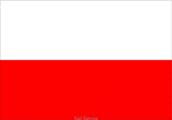 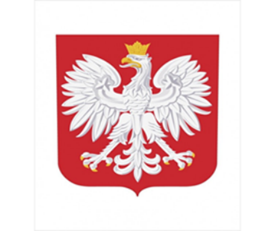 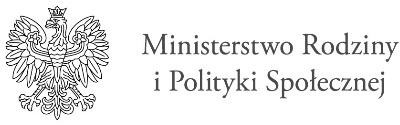 Program „Opieka Wytchnieniowa– edycja 2022”Zasady udziału w programie.Okres realizacji: od dnia podpisania umowy do 31.12.2022 r. Grupa docelowa: 6 rodzin/opiekunów sprawujących bezpośrednią opiekę nad osobami ze znacznym stopniem niepełnosprawności oraz orzeczeniami równoznacznymi, zamieszkujące na terenie Gminy Hrubieszów : 5 rodzin/opiekunów sprawujących bezpośrednią opiekę nad osobą ze znacznym stopniem niepełnosprawności posiadającą orzeczenie o stopniu  niepełnosprawności wydane na podstawie ustawy z dnia 27.08.1997 r. o rehabilitacji zawodowej i społecznej oraz zatrudnieniu osób niepełnosprawnych lub orzeczenie równoważne1 rodzina/opiekun sprawujący bezpośrednią opiekę nad dzieckiem do 16 roku życia 
z orzeczeniem o niepełnosprawności łącznie ze wskazaniami w pkt 7 i 8 w orzeczeniu 
o niepełnosprawności: konieczności stałej lub długotrwałej opieki lub pomocy innej osoby w związku ze znacznie ograniczoną możliwością samodzielnej egzystencji oraz konieczności stałego współudziału na co dzień opiekuna dziecka w procesie jego leczenia, rehabilitacji i edukacji, Na czym polega usługa opieki wytchnieniowejUsługa opieki wytchnieniowej daje możliwość uzyskania doraźnej, czasowej pomocy 
w formie usługi opieki wytchnieniowej oraz odciążenie członków rodzin lub opiekunów osób niepełnosprawnych poprzez zapewnienie im wsparcia w wykonywanych dotychczas codziennych obowiązkach związanych ze sprawowaniem bezpośredniej opieki nad osobą ze znacznym stopniem niepełnosprawności bądź nad dzieckiem do 16 roku życia z orzeczeniem o niepełnosprawności łącznie ze wskazaniami w pkt 7 i 8, jak również zapewnienie okresowego zastępstwa opiekunom/rodzinom, dzięki któremu opiekunowie zyskają czas dla siebie.Program jest realizowany w formie świadczenia usług opieki wytchnieniowej w ramach pobytu dziennego w miejscu zamieszkania osoby niepełnosprawnej.liczba godzin usług opieki wytchnieniowej ustalana jest indywidualnie w zależności od potrzeb, przy czym limit godzin przypadający na 1 rodzinę/opiekuna w  programie wynosi 20 godzin w miesiącu.Uczestnicy nie ponoszą odpłatności za usługę opieki wytchnieniowej.pierwszeństwo udziału w Programie będą miały rodziny/opiekunowie sprawujących bezpośrednią opiekę nad osobą ze znacznym stopniem niepełnosprawności bądź sprawujący bezpośrednią opiekę nad dzieckiem o orzeczeniu równoznacznym, któro nie korzysta z innych form wsparcia dziennego lub całodobowego tj. placówek wykonujących rehabilitację społeczną i zawodową osób niepełnosprawnych/podopiecznych 
(np. Środowiskowe Domy Samopomocy, Warsztaty Terapii  Zajęciowej, Domy Pomocy Społecznej) Jak zgłosić się do udziału w programieObsługą programu zajmują się pracownicy Gminnego Ośrodka Pomocy Społecznej 
w Hrubieszowie . Celem zdobycia szczegółowych informacji można skontaktować się 
z pracownikamitelefonicznie – pod numerem telefonu: 84 696 58 57 osobiście Gminny Ośrodek Pomocy Społecznej w Hrubieszowie ul. B. Prusa 8, 2-500 Hrubieszów , parter, pokój 4,5,6  Celem zgłoszenia do programu należy przedłożyć dokumentykarta zgłoszeniowa z załącznikami (załącznik nr 8 )kserokopia orzeczenia o stopniu niepełnosprawności lub orzeczenia równoważnegoDokumenty do pobrania:https://luwwlublinie.bip.gov.pl/opieka-wytchnieniowa-edycja-2022/program-opieka-wytchnieniowa-edycja-2022.htmlKomplet dokumentów należy przedłożyćosobiście: w siedzibie Gminnym Ośrodku Pomocy Społecznej 
w Hrubieszowie ul. B. Prusa 8, 2-500 Hrubieszów, parter, pokój 4,5,6  czynne od poniedziałku do piątku w godzinach od 7.30 do 15.30listownie: na adres Gminny Ośrodek Pomocy Społecznej w Hrubieszowie ul. B. Prusa 8, 2-500 Hrubieszów Formularze zgłoszeniowe przyjmowane są do 04 lutego 2022 r.Program jest współfinansowany ze środków Funduszu Solidarnościowego